НАЦИОНАЛЕН ПЛАН ЗА ВЪЗСТАНОВЯВАНЕ И УСТОЙЧИВОСТКомпонент: Устойчиво земеделиеФонд за насърчаване на технологичния и екологичен преход на селското стопанствоУСЛОВИЯ ЗА КАНДИДАТСТВАНЕс предложения за предоставянена безвъзмездна финансова помощ по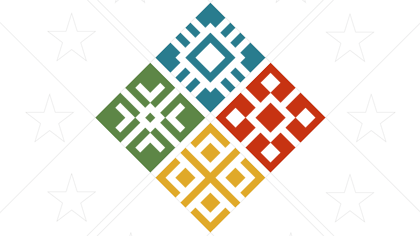 Министерство на земеделието и хранитеСъдържание:Основни термини и дефиниции:	31.	Компонент от Националния план за възстановяване и устойчивост:	122.	Наименование на инвестицията:	123.	Наименование на процедурата:	124.	Териториален обхват:	125.	Цели и очаквани резултати:	126.	Индикатори:	137.	Общ размер на средствата по процедурата:	138.	Приложим режим на минимални/държавни помощи:	149.	Минимален и максимален размер на безвъзмездното финансиране за конкретно предложение за изпълнение на инвестиции:	1410.	Процент на финансиране:	1511.	Допустими кандидати	1511.1. Критерии за допустимост на кандидатите:	1511.2. Критерии за недопустимост на кандидатите:	1612.	Допустими партньори (ако е приложимо):	1813.	Дейности, допустими за финансиране:	1813.1. Допустими дейности:	1813.2. Условия за допустимост на дейностите:	2013.3. Недопустими дейности:	2214.	Категории разходи, допустими за финансиране:	2314.1. Допустими разходи:	2314.2. Условия за допустимост на разходите:	2414.3. Недопустими разходи:	2515.	Допустими целеви групи (ако е приложимо)	2616.	Хоризонтални политики	2617.	Минимален и максимален срок за изпълнение на проекта (ако е приложимо)	2718.	Ред за оценяване на предложения за изпълнение на инвестиции	2719.	Критерии и методика за оценка на предложения за изпълнение на инвестиции	2920.	Начин на подаване на предложения за изпълнение на инвестиции	3221.	Списък на документите, които се подават на етап кандидатстване:	3421.1. Списък с общи документи:	3421.2. Списък със специфични документи:	3522.	Краен срок за подаване на предложения за изпълнение на инвестиции:	3623.	Адрес за подаване на предложения за изпълнение на инвестиции:	3624.	Процедура за уведомяване на одобрените кандидати и сключване на договори за предоставяне на безвъзмездна финансова помощ:	3625. Приложения към условията за кандидатстване:	39Списък на съкращения:Основни термини и дефиниции:Компонент от Националния план за възстановяване и устойчивост: Наименование на инвестицията:Наименование на процедурата:Териториален обхват:Цели и очаквани резултати:Индикатори:Общ размер на средствата по процедурата:Приложим режим на минимални/държавни помощи:Минимален и максимален размер на безвъзмездното финансиране за конкретно предложение за изпълнение на инвестиции:Процент на финансиране:Допустими кандидати11.1. Критерии за допустимост на кандидатите:11.2. Критерии за недопустимост на кандидатите:Допустими партньори (ако е приложимо):Дейности, допустими за финансиране:13.1. Допустими дейности:13.2. Условия за допустимост на дейностите:13.3. Недопустими дейности:Категории разходи, допустими за финансиране: 14.1. Допустими разходи:14.2. Условия за допустимост на разходите:14.3. Недопустими разходи:Допустими целеви групи (ако е приложимо)Хоризонтални политикиМинимален и максимален срок за изпълнение на проекта (ако е приложимо)Ред за оценяване на предложения за изпълнение на инвестицииКритерии и методика за оценка на предложения за изпълнение на инвестицииНачин на подаване на предложения за изпълнение на инвестицииСписък на документите, които се подават на етап кандидатстване:21.1. Списък с общи документи:21.2. Списък със специфични документи:Краен срок за подаване на предложения за изпълнение на инвестиции: Адрес за подаване на предложения за изпълнение на инвестиции:  https://eumis2020.government.bg/bg/s/800c457d-e8be-4421-8ed9-9e78d0a75c39/Procedure/Active Процедура за уведомяване на одобрените кандидати и сключване на договори за предоставяне на безвъзмездна финансова помощ:25. Приложения към условията за кандидатстване:Процедура BG-RRP-6.006 „Центрове за подготовка за предлагане на пазара и съхранение на плодове и зеленчуци“БФПБезвъзмездна финансова помощДДСДанък върху добавената стойностДФЕСДоговор за функционирането на Европейския съюзДФЗ-РАДържавен фонд „Земеделие“ – Разплащателна агенцияЕЗФРСРЕвропейски земеделски фонд за развитие на селските райониЕСЕвропейски съюзЗБРЗакон за биологичното разнообразиеЗВЗакон за водитеЗДДСЗакон за данък върху добавената стойностЗОПЗакон за обществените поръчкиЗООСЗакон за опазване на околната средаЗПЗПЗакон за подпомагане на земеделските производителиЗУТЗакон за устройство на териториятаЗМСПЗакон за малките и средните предприятияИСМ-ИСУН 2020Информационната система за управление и наблюдение (ИСМ-ИСУН 2020), надградена за целите на Механизма за възстановяване и устойчивостКЕПКвалифициран електронен подписКССКоличествено-стойностни сметкиПРСР 2014 – 2020Програма за развитие на селските райони  2014 – 2020 г.ПМСПостановление на Министерски съветПНЗВ/DNSHПринцип за „ненанасяне на значителни вреди“/„Do not significant harm“ПИИПредложение за изпълнение на инвестицииРАРазплащателна агенцияСМРСтроително-монтажни работиСНДСтруктура за наблюдение и докладванеВъвеждане на инвестицията в експлоатацияМесецът, в който подпомаганият актив, за който е заявено изплащане на финансовата помощ, е заприходен в счетоводната система на крайния получател, но не по-рано от:-	Месецът, през който е преминала фактическата власт върху актива в полза на крайния получател – за актив, чието ползване не е подчинено на регистрационен или разрешителен режим или-	Месецът, през който е извършена съответната регистрация или издаване на съответното разрешение – за актив, чието използване е подчинено на регистрационен или разрешителен режим или-	Месецът, през който е издадено удостоверение за въвеждане в експлоатация или разрешение за ползване на строежа – когато инвестицията включва строително-монтажни работи и когато съобразно категорията на строежа съгласно Закона за устройство на територията предвижда издаването на тези документи.Когато предметът на подпомагане по договора за финансиране включва повече от един актив, за въвеждане на инвестицията в експлоатация се приема най-късният месец, през който е настъпило събитието по горните условия, по отношение на всички подпомагани активи, за които е заявено изплащане на финансовата помощ.Възобновяеми енергийни източнициЗа целите на настоящата процедура възобновяеми енергийни източници е слънчева енергия.Допълващо финансиранеФинансирането с източник, различен от средствата по Механизма за възстановяване и устойчивост, отнасящо се за конкретна инвестиция в Плана за възстановяване и устойчивост и формиращо общата й стойност.ДейностЗадача или група от задачи (действие или група от действия), които имат (водят до постигане на) конкретен резултат (резултат/продукт) и чрез които се реализира изпълнението на съответния проект.Дирекция „Национален фонд“Дирекция „Национален фонд“ в Министерството на финансите изпълнява функциите на координиращо звено на национално равнище на НПВУ по МВУ, като отговаря за сключването на споразумения със структурите, определени за СНД, за извършването на наблюдение, контрол, плащанията и поддържане на финансово-счетоводна отчетност съгласно споразуменията.Дирекция „Централно координационно звено“ Дирекция „Централно координационно звено“ (ЦКЗ) в администрацията на Министерския съвет отговаря за наблюдението на изпълнението на етапите и целите в НПВУ, включително напредъка по общите показатели, зеления и дигиталния принос на инвестициите и равнището на социалните разходи, както и изготвянето на стратегическа рамка за осъществяване на информационни и комуникационни дейности по отношение на НПВУ. Дирекцията отговаря и за оказването на методическа подкрепа на крайните получатели във връзка с прилагането на единен подход по отношение на хоризонталните аспекти, като принципа за „ненанасяне на значителни вреди“, осигуряване на равни възможности и др.Дирекцията отговаря за администрирането, поддръжката и надграждането на Информационната система за Механизма (ИСМ-ИСУН 2020).Дирекция „Защита на финансовите интереси на Европейския съюз“ (АФКОС)Дирекция „АФКОС“ в Министерството на вътрешните работи при получаване на сигнал за сериозна нередност (измама, корупция или конфликт на интереси) извършва анализ и оценка на информацията, а при необходимост - и допълнителна проверка във връзка с осъществяване на дейностите си по линия на защита на финансовите интереси на Европейския съюз.Земеделско стопанствоEдиница, състояща се от земя, помещения и съоръжения, използвани за първично селскостопанско производство.Земеделска дейност Производството, отглеждането или култивирането на селскостопански продукти, прибиране на реколтата, доене, развъждане и отглеждане на животни за селскостопански цели.Земеделски културиРастения от даден ботанически вид и род, които се отглеждат от човека, за да задоволяват определени негови потребности.Земеделски площиПлощи, заети с елементи на агро-лесовъдните системи, когато са създадени и/или поддържани в земеделската площ, обработваема земя, трайни насаждения, постоянно затревени площи.Изпълнителна агенция „Одит на средствата от ЕС“Изпълнителна агенция „Одит на средствата от ЕС“ към министъра на финансите извършва одитната дейност по НПВУ с цел осигуряване на увереност относно надеждността на данните за изпълнение на етапите и целите и на начина на тяхното събиране, както и увереност, че при изпълнението е гарантирано недопускането на двойно финансиране, на измами, корупция и на конфликт на интереси, както и спазването на принципа за „ненанасяне на значителни вреди“.Информационна система за МеханизмаИнформационната система за управление и наблюдение (ИСМ-ИСУН 2020), надградена за целите на Механизма за възстановяване и устойчивост.Кандидати за средства от Механизма за възстановяване и устойчивостВсички физически и юридически лица и техни обединения, които кандидатстват за средства от Механизма за възстановяване и устойчивост чрез подаване на предложение за изпълнение на инвестиция.Краен получателКандидат за средства от Механизма за възстановяване и устойчивост, чието предложение за изпълнение на инвестиция е одобрено с решение на ръководителя на структурата за наблюдение и докладване в резултат на извършена процедура чрез подбор или чрез директно предоставяне на средства по това постановление и с когото е сключен договор или е издадена заповед за предоставяне на средства от Механизма.Материални активиАктиви, състоящи се от земя, сгради, съоръжения, машини и оборудване. Нематериални активиАктиви, които нямат физически или финансов израз, като патенти, лицензи, ноу-хау или друга интелектуална собственост.Независими офертиОферти, подадени от лица, които не се намират в следната свързаност помежду си или спрямо кандидата: а) едното участва в управлението на дружеството на другото;б) съдружници;в) съвместно контролират пряко трето лице;г) участват пряко в управлението или капитала на друго лице, поради което между тях могат да се уговарят условия, различни от обичайните;д) едното лице притежава повече от половината от броя на гласовете в общото събрание на другото лице;е) лицата, чиято дейност се контролира пряко или косвено от трето лице – физическо или юридическо;ж) лицата, едното от които е търговски представител на другото.НередностВсяко нарушение на разпоредба на правото на Общността, в резултат на действие или бездействие от икономически оператор, което е имало или би имало за резултат нарушаването на общия бюджет на Общностите или на бюджетите, управлявани от тях, или посредством намаляването или загубата на приходи, произтичащи от собствени ресурси, които се събират направо от името на Общностите или посредством извършването на неоправдан разход.Оценка на административното съответствие и допустимостта Етап от оценяването на предложението за изпълнение на инвестиция, при който се извършва проверка относно формалното съответствие на предложението и на допустимостта на кандидатите и заявените дейности.Преработка на селскостопански продуктиВсяко обработване на селскостопански продукт, в резултат на което се получава продукт, който също е селскостопански продукт, с изключение на дейностите, извършвани в стопанството, нужни за приготвяне на животински или растителен продукт за първа продажба.Предложение за изпълнение на инвестицииСъвкупност от взаимосвързани и взаимодопълващи се дейности с предварително определена/и цел/и, необходими ресурси и времева рамка за изпълнение, водещи до постигането на конкретни количествено-измерими резултати.Предприятие в затруднено положениеПредприятие, което отговаря на критериите, определени в член 2, точка 18 от Регламент (ЕС) № 651/2014 на Комисията, а именно: „предприятие в затруднено положение“ означава предприятие, по отношение на което е изпълнено поне едно от следните обстоятелства:а) в случай на дружество с ограничена отговорност (което не е МСП, което съществува по-малко от три години или, за целите на допустимостта за помощите за рисково финансиране, МСП, което е извършило своята първа търговска продажба преди най-много 7 години и което отговаря на условията за инвестиции за рисково финансиране въз основа на извършен от избрания финансов посредник финансов и правен анализ), когато неговият записан акционерен капитал е намалял с повече от половината поради натрупани загуби. Такъв е случаят, когато приспадането на натрупаните загуби от резервите (и всички други елементи, които по принцип се считат за част от собствения капитал на дружеството) води до отрицателен кумулативен резултат, който надхвърля половината от записания акционерен капитал. За целите на настоящата разпоредба под понятието „дружество с ограничена отговорност“ се разбира по-специално видовете дружества, посочени в приложение I към Директива 2013/34/ЕС, а понятието „акционерен капитал“ включва, когато е уместно, премии от акции;б) в случай на дружество, при което поне някои съдружници носят неограничена отговорност за задълженията на дружеството (което не е МСП, което съществува по-малко от три години или, за целите на допустимостта за помощите за рисково финансиране, МСП, което е извършило своята първа търговска продажба преди най-много 7 години и което отговаря на условията за инвестиции за рисково финансиране въз основа на извършен от избрания финансов посредник финансов и правен анализ), когато капиталът, вписан в баланса на дружеството, е намалял с повече от половината поради натрупани загуби. За целите на настоящата разпоредба под понятието „дружество, при което поне някои съдружници носят неограничена отговорност за задълженията на дружеството“, се разбира по-специално типовете дружества, посочени в приложение II към Директива 2013/34/ЕС;в) когато предприятието е в процедура по колективна несъстоятелност или отговаря на критериите на своето вътрешно право, за да бъде обект на процедура по колективна несъстоятелност по искане на неговите кредитори.Първично селскостопанско производствоПроизводството на растителните и животинските продукти, изброени в приложение I към Договора, без да се извършват никакви по-нататъшни операции, с които се променя естеството на тези продукти.Подготовка на продукцията за продажбаЕдна или комбинация от дейности, свързани с приемане на селскостопански продукти, сортиране, калибриране, почистване, опаковане, пакетиране, етикетиране, охлаждане, съхранение, складиране и транспортиране.Ръководител на структура за наблюдение и докладванеРъководителят на ведомството или организацията, в чиято структура се намира структурата за наблюдение и докладване. Правомощия на ръководител на структура за наблюдение и докладване по това постановление може да се упражняват и от овластено от ръководителя лице.Система за управление и контролЕдинна система за управление, контрол и одит на Плана за възстановяване и устойчивост на Република България, изградена за осигуряване функционирането на предвидима, стабилна и гъвкава вътрешноконтролна среда за изпълнението на Плана за възстановяване и устойчивост, която включва: а) правната и институционалната рамка за изпълнението на Плана с ясно определяне на правата и задълженията на всеки участник; б) детайлните правила и процедури относно предоставянето на средствата от Механизма на крайните получатели, финансовото управление и платежния процес, етапите в изпълнението и отчитането на инвестициите и реформите, исканията за плащане и докладване към ЕК, мерките за превенция на измама, конфликт на интереси и корупция, както и последващите корективни действия на национално равнище, както и тези за двойно финансиране, за одитна следа, включително информацията съгласно чл. 22, ал. 2, буква "г" от Регламент 2021/241, информация и публичност, управление на риска и др.; в) образците на отчетните документи за изпълнение на инвестициите и реформите; г) контролните листове за ключовите процеси, които ще се реализират на всички равнища на изпълнение на инвестициите; д) организацията и отговорностите на участниците във връзка с въвеждането на информация в информационната система за Механизма.Съпоставими офертиОферти, които съдържат:а) еднотипни основни технически характеристики – в случаите, когато се кандидатства за разходи за закупуване на машини и земеделска техника;б) общ съпоставим капацитет на оборудването – в случаите, когато се кандидатства за разходи за закупуване на оборудване;в) количествено-стойностни сметки – в случаите, когато се кандидатства за разходи за извършване на строително-монтажни работи.Селскостопански продуктиПродукти, изброени в приложение I към Договора, с изключение на продукти на рибарството и аквакултурите, изброени в приложение I към Регламент (ЕС) № 1379/2013 на Европейския парламент и на Съвета от 11 декември 2013 г.Специализирани транспортни средстваТранспортни средства с постоянно монтирана апаратура, съоръжения или машини, които не позволяват използването им за други цели, с технически допустима максимална маса не повече от 12 тона съгласно дефиницията в Закона за движение по пътищата.Структура за наблюдение и докладванеСъгласно Постановление № 157 от 7 юли 2022 г. за определяне на органите и структурите, отговорни за изпълнението на Плана за възстановяване и устойчивост (ПВУ) на Република България, и на техните основни функции, обн. ДВ. бр.54 от 12.07.2022 г. (ПМС № 157/2022) Министерство на земеделието е определено за Структура за наблюдение и докладване (СНД) по инвестиция C6.I1: „Фонд за насърчаване на технологичния и екологичен преход на селското стопанство“ от Компонент 6 „Устойчиво земеделие“ на ПВУ.Съгласно Постановление № 114 от 8 юни 2022 г. за определяне на детайлни правила за предоставяне на средства на крайни получатели от Механизма за възстановяване и устойчивост, обн. ДВ. бр.43 от 10.06.2022 г. (ПМС № 114/2022) „Структура за наблюдение и докладване“ (СНД) е определено звено в министерство или друго ведомство в централната администрация или определено негово звено, или определени с акт на ръководителя на министерство негови звена и ведомства, второстепенни разпоредители към министерството, или национална автономна организация, определена със закон, което отговаря за подбора, в случаите, в които е предвиден такъв, за договарянето на финансиране с крайни получатели, за обобщаването на финансовата и техническата информация и за осъществяването на контрол върху финансовото и техническото изпълнение на инвестициите, реализирани в рамките на споразумение с Министерството на финансите.Търговия със селскостопански продуктиДържане или излагане с цел продажба, предлагане за продажба, доставяне или пускане на пазара по друг начин, с изключение на първата продажба от първичния производител на прекупвачи или преработватели, както и всяка една дейност по подготвяне на продукта за тази първа продажба; продажбата от първичен производител на крайни потребители се счита за търговия, ако се осъществява в отделни помещения, предвидени за тази цел.BREF документРеферентен документ (BREF) за най-добрите налични техники (НДНТ) е документ, изготвен за определени дейности, описващ по-специално прилаганите техники, сегашните количества на емисиите и консумацията, разглежданите техники за определяне на НДНТ, както и заключенията за НДНТ и всякакви новопоявяващи се техники, в който се отделя специално внимание на следните критерии:1. Използването на нискоотпадъчна технология. 2. Използването на по-малко опасни вещества. 3. Увеличаване на степента на извличане и рециклиране на генерираните и използваните в процеса вещества и на отпадъци, където това е уместно. 4. Сравними процеси, съоръжения или методи на експлоатация, изпитани успешно в промишлен мащаб. 5. Технологичен напредък и промени в научните познания и разбирания. 6. Вид, въздействие и обеми на разглежданите емисии. 7. Дата за пускане в експлоатация на нови или съществуващи инсталации. 8. Период от време, необходим за внедряване на най-добрите налични техники. 9. Консумация и вид на използваните в процесите суровини (включително водата) и енергийна ефективност. 10. Необходимост от предотвратяване или намаляване до минимум на общото въздействие на емисиите върху околната среда и рисковете за нея. 11. Необходимост от предотвратяване на аварии и свеждане до минимум на последиците за околната среда. 12. Информация, публикувана от публични международни организации.  Поради това по определение BREF представлява описателен документ, който не предписва използването на определена техника или специална технология, а само дава насоки за прилаганите такива и граници на отделяните в околната среда вредности.Устойчиво земеделиеC6.I1 „Фонд за насърчаване на технологичния и екологичен преход на селското стопанство“ 1. Процедура чрез подбор на предложения за изпълнение на инвестиции № BG-RRP-6.006 „Центрове за подготовка за предлагане на пазара и съхранение на плодове и зеленчуци“ от инвестиция C6.I1 „Фонд за насърчаване на технологичния и екологичен преход на селското стопанство“ от Националния план за възстановяване и устойчивост на Република България.2. Министерство на земеделието и храните е определено като структура за наблюдение и докладване, съгласно Постановление № 157 на Министерския съвет от 7 юли 2022 г. за определяне на органите и структурите, отговорни за изпълнението на Плана за възстановяване и устойчивост на Република България, и на техните основни функции. 3. Със своя заповед № РА 09-1214/31.10.2022 г. министъра на земеделието определя дирекция „Развитие на селските райони“ да изпълнява функциите на структура за наблюдение и докладване (СНД) за Инвестиция C6.I1 „Фонд за насърчаване на технологичния и екологичен преход на селското стопанство“ от Плана за възстановяване и устойчивост на Република България.4. На основание чл. 84, ал. 2 от Закона за подпомагане на земеделските производители, чл. 8, ал. 2 от ПМС № 157/2022 г. Министерство на земеделието и храните възлага на Държавен фонд „Земеделие“ изпълнението на инвестиция C6.I1 „Фонд за насърчаване на технологичния и екологичен преход на селското стопанство“ от НПВУ, както и съответните дейности и функции на структура за наблюдение и докладване (СНД).Предложенията за изпълнение на инвестиции по процедурата се изпълняват на територията на Република България.Процедурата е насочена към предоставяне на своевременна целева подкрепа на българските земеделски производители, под формата на безвъзмездни средства, за бързо възстановяване от последиците от SARS-CoV-2 пандемията, преодоляване на проблемите, които възпрепятстват конкурентоспособността и устойчивостта на аграрния сектор и ускоряване на неговата адаптация към климатичните промени, екологизацията на производството и цифровата трансформация.Основна цел на процедурата е да се подпомогне процеса на предлагане на пазара на селскостопанска продукция, попадаща в обхвата на сектор „Плодове и зеленчуци“, чрез финансиране на инвестиции, допринасящи за предлагането на продукти, чието качество, състояние и вид отговарят на потребностите на крайния потребител. По този начин, подкрепата ще предостави възможност за повишаване на конкурентоспособността на производителите на селскостопански продукти от сектор „Плодове и зеленчуци“, в т.ч. най-вече на тези земеделски стопанства, които са засегнати от последиците от пандемията SARS-CoV-2. Ще се стимулира създаването на къси вериги на доставка, модернизирането и автоматизирането на процесите по събиране, подготовка за пазара и съхранение на пресни плодове и зеленчуци.Министерство на земеделието и храните (МЗХ) ще следи за изпълнението и отчитането на следните индикатори, свързани с изпълнението на инвестицията:Подкрепа на най-малко едно предложение за изпълнение на инвестиции по процедура № BG-RRP-6.006 „Центрове за подготовка за предлагане на пазара и съхранение на плодове и зеленчуци“ от инвестиция C6.I1 „Фонд за насърчаване на технологичния и екологичен преход на селското стопанство“ от Националния план за възстановяване и устойчивост на Република България.Базовата стойност на посочения индикатор е „0“, а целевата стойност за всяко предложение за изпълнение на инвестиция е „1“.В процеса на изпълнение на направлението СНД ще проследи каква е общата инсталирана мощност на фотоволтаичните системи (инсталиран допълнителен оперативен капацитет за енергия от възобновяеми източници в MW). 1. Общият размер на безвъзмездните средства по процедурата чрез подбор на предложения за изпълнение на инвестиции № BG-RRP-6.006 е 15 000 000 лв. без данък върху добавената стойност (ДДС) и разходи за невъзстановим ДДС на стойност до 3 000 000 лв.2. Разходите за невъзстановим съгласно националното законодателство ДДС представляват допустим разход по НПВУ и се финансират със средства от държавния бюджет, изчислени на база средствата по Механизма.3. Бюджетът за разпределяне по процедурата може да бъде увеличен с размера на незаявените или неусвоените средства по останалите процедури от инвестицията C6.I1 „Фонд за насърчаване на технологичния и екологичен преход на селското стопанство“, от Националния план за възстановяване и устойчивост, включена в компонент 6 „Устойчиво земеделие“.4. С цел компенсиране на недостиг за сметка на реализирани спестявания по процедурата е допустимо да се извърши актуализация чрез прехвърляне на средства, както между отделните типове разходи в рамките на процедурата, така и между отделните процедури (Процедура № BG-RRP-6.004 „Инвестиции в технологична и екологична модернизация“, Процедура BG-RRP-6.005- „Инвестиции, свързани с ефективно управление на води в земеделските стопанства“ и Процедура BG-RRP-6.006 „Центрове за подготовка за предлагане на пазара и съхранение на плодове и зеленчуци“) в рамките на общия бюджет по инвестиция C6.I1 „Фонд за насърчаване на технологичния и екологичен преход на селското стопанство“, от Националния план за възстановяване и устойчивост, включена в компонент 6 „Устойчиво земеделие“.5. Прехвърлянето на средствата може да бъде извършено при условие, че не се възпрепятства точното, коректно и пълно изпълнение на етапите и целите на инвестицията C6.I1.6. При необходимост, актуализация на бюджета по процедурата, чрез прехвърляне на средства, се извършва след приключване на оценителния процес и одобрение на оценителния доклад съгласно Раздел 18 „Ред за оценяване на предложения за изпълнение на инвестиции“ по настоящата процедура и приключване на оценителния процес и одобрение на оценителния доклад по процедурата от т. 4, от която ще се прехвърлят средства.1. Безвъзмездното финансиране представлява държавна помощ по смисъла на чл. 107, пар. 1 от Договора за функциониране на ЕС. По отношение на процедурата ще се приложи режим на държавна помощ в съответствие с чл. 14 на Регламент (ЕС) 2022/2472 на Kомисията от 14 декември 2022 година относно деклариране на някои категории помощи в секторите на селското и горското стопанство и в селските райони за съвместими с вътрешния пазар в приложение на членове 107 и 108 от Договора за функционирането на Европейския съюз.2. Съгласно т. 7 от § 1 от Допълнителните разпоредби на Закона за държавните помощи -държавната помощ е всяка помощ, попадаща в обхвата на чл. 107, параграф 1 от Договора за функционирането на Европейския съюз, предоставена от държавата или от общината, или за сметка на държавни или общински ресурси, пряко или чрез други лица, под каквато и да е форма, която нарушава или застрашава да наруши свободната конкуренция чрез поставяне в по-благоприятно положение на определени предприятия, производството или търговията на определени стоки или предоставянето на определени услуги, доколкото се засяга търговията между държавите – членки на Европейския съюз (ЕС).3. Предприятие по смисъла на чл. 107 от Договора за функционирането на Европейския съюз е всяка структура, ангажирана със стопанска дейност, независимо от правния ѝ статут и начина ѝ на финансиране.4. Не се предоставя финансова помощ за същите установими допустими разходи по ПИИ, за които се ползва друго публично финансиране. 5. Администратор по предоставяне на помощта е Държавен фонд „Земеделие“.6. Държавен фонд „Земеделие“ публикува информация за всяка отпусната индивидуална помощ съгласно член 9, параграф 1, буква „в“, т. (i) от Регламент (ЕС) 2022/2472.7. Цялата налична документация, свързана с ПИИ, се съхранява от администратора на помощта за период от 10 години от датата на последно предоставената държавна помощ.8. Държавната помощ е в размер на 50 на сто от общия размер на допустимите за финансово подпомагане разходи, но не повече от максималния размер на допустимите разходи за едно ПИИ, който е съобразен с прага по приложимия режим на държавни помощи. Държавната помощ по тази процедура не може да се натрупва с други държавни и минимални помощи, поради което максималният размер на допустимите разходи по раздел 9 „Минимален и максимален размер на допустимите разходи за конкретно предложение за изпълнение на инвестиции“ са за едно ПИИ на един краен получател. В тази връзка максималният размер на допустимите разходи за едно ПИИ е съобразен с прага по приложимия режим на държавни помощи за дейности в първичното селскостопанско производство (600 000 евро на проект/на получател, съгласно Регламент 2022/2472).1. Минималният размер на допустимите разходи за едно предложение за изпълнение на инвестиции е  300 000 лв.2. Максималният размер на допустимите разходи за едно предложение за изпълнение на инвестиции е 2 346 960 лв.3. Максималният размер на безвъзмездната финансова помощ за едно предложение за изпълнение на инвестиции, представено от един кандидат, е 1 173 480 лв.ВАЖНО:4. Максималният размер на общите допустими разходи за едно предложение за изпълнение на инвестиции не трябва да надвишава размера, посочен в т. 2, за кандидатите, които помежду си са предприятия партньори и/или свързани предприятия по смисъла на ЗМСП. 1. Финансовата помощ за одобрени предложения за изпълнение на инвестиции е в размер на 50 на сто от общия размер на допустимите за финансово подпомагане разходи.2. Размерът на финансовата помощ е съобразен с избрания режим на държавна помощ съгласно чл. 14 на Регламент (ЕС) 2022/2472 на Kомисията от 14 декември 2022 година относно деклариране на някои категории помощи в секторите на селското и горското стопанство и в селските райони за съвместими с вътрешния пазар в приложение на членове 107 и 108 от Договора за функционирането на Европейския съюз.ВАЖНО:3. Разликата между пълния размер на допустимите за финансово подпомагане разходи и размера на безвъзмездната финансова помощ се осигурява от кандидата, като участието на кандидата може да бъде само в парична форма.1. Безвъзмездната финансова помощ по процедурата се предоставя на:а) земеделски стопани;б) групи или организации на производители, признати от министъра на земеделието и храните.2. Земеделските стопани по т. 1, буква „а“ и членовете на кандидатите по т. 1, буква „б“ към датата на подаване на предложението за изпълнение на инвестиции трябва да отговарят на следните условия:а) да са регистрирани като земеделски стопани по реда на Наредба № 3 от 1999 г. за създаване и поддържане на регистър на земеделските стопани (ДВ, бр. 10 от 1999 г.) (Наредба № 3/1999 г.);б) ако са юридически лица, трябва да са регистрирани по Търговския закон или Закона за кооперациите.3. Допустимите кандидати следва да отговарят на условията за микро, малки и средни предприятия съгласно чл. 3 от Закона за малките и средните предприятия (ЗМСП). 4. Кандидатите по т. 1, буква „а“ са допустими за подпомагане по процедурата, ако са регистрирани като земеделски стопани по реда на Наредба № 3 от 1999 г. за създаване и поддържане на регистър на земеделските стопани (ДВ, бр. 10 от 1999 г.) (Наредба № 3/1999 г.) за стопанските години 2021/2022 и 2022/2023 г. 5. Кандидатите по т. 1, буква „б“ са допустими за подпомагане по процедурата, ако членовете на групата/организацията на производители са регистрирани за първи път като земеделски стопани по реда на Наредба № 3 от 1999 г. не по-късно от 30 септември 2022 г. Изискването не се прилага за земеделски стопани, които са приети като членове на групата/организацията на производители след 30 септември 2022 г. 6. Кандидатите по т. 1 буква „а“ и членовете на кандидатите по т. 1 буква „б“ следва да са регистрирани по реда на Наредба № 3 от 1999 г. и за стопанската 2023/2024 г., което обстоятелство ще се проверява на етап изплащане на помощта.ВАЖНО: 7. В Раздел 21 „Списък на документи, които се подават на етап кандидатстване“ от Условията за кандидатстване са посочени документите, които трябва да бъдат представени, за да се удостовери допустимостта на кандидата. Условията, за които не е предвиден документ, се проверяват служебно.8. Не се подпомагат кандидати, които са предприятия в затруднено положение съгласно чл. 1, параграф 5 от Регламент (ЕС) № 2022/2472 на Комисията от 14 декември 2022 година.Съгласно чл. 6 от ПМС № 114/2022 г., потенциалните кандидати не могат да участват в настоящата процедура чрез подбор на предложения за изпълнение на инвестиции от крайни получатели и да получат безвъзмездно финансиране, в случай че:1. са обявени в несъстоятелност;2. са в производство по несъстоятелност;3. са в процедура по ликвидация; 4. са сключили извънсъдебно споразумение с кредиторите си по смисъла на чл. 740 от Търговския закон;5. са преустановили дейността си;6. се намират в подобно положение, произтичащо от сходна на горепосочените по точки от 1 до 5 процедури, съгласно законодателството на държавата, в която са установени (в случай че кандидатът е чуждестранно лице);7. са лишени от правото да упражняват определена професия или дейност съгласно законодателството на държавата, в която е извършено деянието;8. са сключили споразумение с други лица с цел нарушаване на конкуренцията, когато нарушението е установено с акт на компетентен орган;9. е доказано, че са виновни за неизпълнение на договор за обществена поръчка или на договор за концесия за строителство или за услуга, довело до разваляне или предсрочното му прекратяване, изплащане на обезщетения или други подобни санкции, с изключение на случаите, когато неизпълнението засяга по-малко от 50 на сто от стойността или обема на договора, съгласно информацията за стопански субекти с нарушения на електронната страница на Агенция по обществени поръчки;10. имат публични задължения по чл. 162, ал. 2, т. 1 за данъци и задължителни осигурителни вноски и т. 8 от Данъчно-осигурителния процесуален кодекс, и лихвите по тях, към държавата или към общината по седалището на кандидата и Столична община, или аналогични задължения съгласно законодателството на държавата, в която кандидатът или участникът е установен, доказани с влязъл в сила акт на компетентен орган, и не е допуснато разсрочване, отсрочване и обезпечение на задълженията;10.1. Точка 10 не се прилага, когато размерът на неплатените дължими данъци или социалноосигурителни вноски е до 1 на сто от сумата на годишния общ оборот за последната приключена финансова година, но не повече от 50 000 лв.11. е установено, че:11.1. са представили документ с невярно съдържание, с който се доказва декларираната липса на основания за отстраняване или декларираното изпълнение на критериите за подбор;11.2. не са предоставили изискваща се информация, свързана с удостоверяване липсата на основания за отстраняване или изпълнението на критериите за подбор;11.3. е установено с влязло в сила наказателно постановление или съдебно решение, нарушение на чл. 61, ал. 1, чл. 62, ал. 1 или 3, чл. 63, ал. 1 или 2, чл. 118, чл. 128, чл. 228, ал. 3, чл. 245 и чл. 301 – 305 от Кодекса на труда, или чл. 13, ал. 1 от Закона за трудовата миграция и трудовата мобилност, или аналогични задължения, установени с акт на компетентен орган, съгласно законодателството на държавата, в която кандидатът или участникът е установен;11.4. не са изпълнили решение на Европейската комисия с разпореждане за възстановяване и влязъл в сила акт за установяване на публично вземане, когато това е приложимо, по смисъла на чл. 44 от Закона за държавните помощи и не е възстановило изцяло неправомерна и несъвместима държавна помощ или неправилно използвана държавна помощ;11.5. лицата, които представляват кандидата, са осъждани с влязла в сила присъда за:1) престъпление по чл. 108а, чл. 159а – 159г, чл. 172, чл. 192а, чл. 194 – 217, чл. 219 – 252, чл. 253 – 260, чл. 301 – 307, чл. 321, чл. 321а и чл. 352 – 353е от Наказателния кодекс;2) престъпление, аналогично на тези по горната хипотеза (т. 1), в друга държава членка или трета страна;12. За лицата, които представляват кандидата, е налице конфликт на интереси, във връзка с процедурата за предоставяне на средства, който не може да бъде отстранен;13. лицата, които представляват кандидата, са опитали да:13.1. повлияят на вземането на решение от страна на ДФЗ, свързано с отстраняването, подбора или възлагането, включително чрез предоставяне на невярна или заблуждаваща информация, или13.2. получат информация, която може да им даде неоснователно предимство в процедурата за предоставяне на средства.14. Член на управителен или контролен орган, както и временно изпълняващ такава длъжност, включително прокурист или търговски пълномощник, е свързано лице по смисъла на § 1, т. 9 от допълнителните разпоредби на Закона за противодействие на корупцията с ръководителя на ДФЗ или Министерство на земеделието и храните.ВАЖНО:15. По отношение на съответствието с посочените обстоятелства, при кандидатстване се декларира от кандидатите в Декларация при кандидатстване (Приложение № 1), а преди сключване на договори за финансиране с одобрените кандидати, съответствието им ще се проверява чрез извършване на съответните служебни и документални проверки.16. По отношение обстоятелствата за отстраняване, посочени в чл. 54 и чл. 55 от ЗОП кандидатът има право да представи доказателства, че е предприел мерки, които гарантират неговата надеждност съгласно чл. 56 от ЗОП, въпреки наличието на съответното основание за отстраняване. Хипотезите, при които може да се доказва надеждност, съответно да се издаде документ за потвърждаване на надеждност са изчерпателно изброени в чл. 56, ал. 1 от ЗОП и не следва тази разпоредба да се тълкува разширително.Неприложимо1. Подпомагат се предложения за изпълнение на инвестиции, представени от кандидати по т. 1 от Раздел 11.1 „Критерии за допустимост на кандидатите“ за инвестиции, пряко свързани с една или няколко от дейностите по подготовка на продукцията за продажба.2. По процедурата се подпомагат само дейности, свързани с подготовка на селскостопански продукти за продажба, които попадат в обхвата на сектор „Плодове и зеленчуци“.3. Продуктите от култури, попадащи в обхвата на сектор „Плодове и зеленчуци“, са посочени в таблицата по-долу:ВАЖНО:4. За целите на прилагане на процедурата „Център за подготовка за предлагане на пазара и съхранение на плодове и зеленчуци“ представлява недвижим имот/имоти, в рамките на който/които са разположени сгради, съоръжения, оборудване и други активи, предназначени за една или комбинация от дейности, свързани с приемане на селскостопански продукти, сортиране, калибриране, почистване, опаковане, пакетиране, етикетиране, охлаждане, съхранение, складиране и транспортиране. 1. Финансовата помощ по настоящата процедура се предоставя в съответствие с принципите на добро финансово управление, публичност и прозрачност в съответствие с чл. 33 от Регламент (ЕС, Евратом) 2018/1046 на Европейския парламент и на Съвета от 18 юли 2018 година за финансовите правила, приложими за общия бюджет на Съюза, за изменение на регламенти (ЕС) № 1296/2013, (ЕС) № 1301/2013, (ЕС) № 1303/2013, (ЕС) № 1304/2013, (ЕС) № 1309/2013, (ЕС) № 1316/2013, (ЕС) № 223/2014 и (ЕС) № 283/2014 и на Решение № 541/2014/ЕС и за отмяна на Регламент (ЕС, Евратом) № 966/2012.2. Финансова помощ не се предоставя за предложения за изпълнение на инвестиции, които не отговарят на разпоредбите на Закона за опазване на околната среда, Закона за биологичното разнообразие или/и Закона за водите. Оценката за това съответствие трябва да е извършена и разрешението за изпълнение на съответния инвестиционен проект да е издадено и предоставено най-късно в срока по т. 4 от раздел 18 „Ред за оценяване на предложения за изпълнение на инвестиции“.3. Финансова помощ не се предоставя, ако за същите инвестиционни разходи кандидатът е получил публична финансова помощ от държавния бюджет или от бюджета на Европейския съюз. 4. За да подлежат на подпомагане по реда на настоящата процедура кандидатите представят таблица на заявените разходи и производствена програма съгласно Приложение № 2.5. Предвидените количества продукция в производствената програма следва да съответстват на капацитета на активите, използвани при съхранение и подготовка за продажба на продукцията, за чието подпомагане се кандидатства. В случаите на предвидена продукция в производствената програма, добивана от трайни насаждения, не се допуска доказване на съответствие с условието с намерение за засаждане на съответните култури от кандидатите по предложението за изпълнение на инвестиции.6. Предложенията за изпълнение на инвестиции се изпълняват върху имот – собственост на кандидата, а когато имотът не е собственост на кандидата, към предложенията се прилагат документи за:6.1. учредено право на строеж върху имота за срок не по-малко от 5 години, считано от месеца, прехождащ датата на подаване на предложението за изпълнение на инвестиции, когато е учредено срочно право на строеж – в случай на кандидатстване за разходи за СМР за изграждане на нов строеж, надстрояване и/или пристрояване на съществуващ строеж за които се изисква разрешение за строеж съгласно Закона за устройство на територията (ЗУТ).6.2. документ за ползване на имота за срок не по-малко от 5 години, считано от месеца, прехождащ датата на подаване на предложението за изпълнение на инвестиции – в случай на кандидатстване за разходи за:а) закупуване и/или инсталиране на нови машини, оборудване и съоръжения, необходими за съхранение и подготовка на продукцията за продажба и/или обновяване на сгради и/или помещения, за които не се изисква издаване на разрешение за строеж съгласно ЗУТ;б) СМР извън случаите по т. 6.1.7. Към предложенията за изпълнение на инвестиции, включващи разходи за СМР, се прилагат:а) заснемане на обекта/съоръжението и/или архитектурен план на сградата, съоръжението, обекта, който ще се изгражда, ремонтира или обновява, когато за предвидените СМР не се изисква одобрен инвестиционен проект съгласно ЗУТ;б) подробни количествени сметки за предвидените СМР, заверени от правоспособно лице;в) влязло в сила разрешение за строеж, когато издаването му се изисква съгласно ЗУТ;г) становище на главния архитект, че строежът не се нуждае от издаване на разрешение за строеж, когато издаването му не се изисква съгласно ЗУТ.8. За предложения за изпълнение на инвестиции, включващи само заявени за подпомагане разходи за закупуване и/или инсталиране на нови машини, оборудване и съоръжения, необходими за подготовка на продукцията за продажба, за които съгласно техническа спецификация се изисква поставяне в затворени помещения, кандидатът предоставя документ за собственост или документ, доказващ правно основание за ползване за не по-малко от 5 години, считано от месеца, прехождащ датата на подаване на предложението за изпълнение на инвестиции, на сградите или помещенията, където ще бъдат поставени или монтирани. 9. Към предложенията за изпълнение на инвестиции се представя описание на технологичния процес и техническа спецификация на активите, включени в предложението за изпълнение на инвестиции, от която да е виден капацитетът на активите, чието предназначение е свързано с подготовка на продукцията за продажба.10. Капацитетът на съоръженията и сградите за съхранение на селскостопанска продукция, за които се предоставя финансова помощ, трябва да съответства на размера на произвежданата продукция.11. Съответствие с условията по т. 9 и т. 10 се доказва от кандидата чрез попълване на информация в раздел 8 „Допълнителна информация“ от формуляра за кандидатстване в ИСМ-ИСУН 2020.12. Финансова помощ се предоставя и за инвестиции за изграждане на фотоволтаични системи, за генериране на електроенергия за собствено потребление, произведена от слънчева енергия с цел електрозахранване на центъра за подготовка за предлагане на пазара на плодове и зеленчуци, при следните условия:12.1. Инсталираната мощност на фотоволтаичната система не може да надхвърля необходимото количество годишна потребна енергия за покриване нуждите на центъра за подготовка за предлагане на пазара на плодове и зеленчуци. Производственият капацитет на центъра се определя като „нетната максимална електрическа  мощност“, както е определена от Евростат (максималната активна мощност, която може да се подава непрекъснато, при напълно работеща централа, в точката на изхода, т.е. след приспадане на електрозахранването за спомагателните инсталации и загубите в трансформаторите, които се считат за неразделна част от централата);12.2. Към проектното предложение се прилага становище на лице (с персонал от консултанти по енергийна ефективност), вписано в регистъра по чл. 43, ал. 1 или по чл. 60, ал. 1 от Закона за енергийната ефективност. Становището включва:а) оценка на годишното потребление на електрическа енергия на оборудването на центъра за подготовка за предлагане на пазара на плодове и зеленчуци, което ще бъде финансирано по проекта, както и на наличното оборудване;б) изчисления и инженерни оценки за необходимата инсталирана мощност, годишното производство на електрическа енергия и ефективността на фотоволтаичната система за собствено потребление за целите на центъра за подготовка за предлагане на пазара на плодове и зеленчуци;в) оценка на реалистичността, ефективността на разходите на инвестицията и допустимостта на всички предвидени дейности и разходи, свързани с изграждането на фотоволтаичната система за собствено потребление;г) специфични препоръки за конкретния проект, свързани с проектирането, изграждането, присъединяването на фотоволтаичната система към електроразпределителната мрежа, както и в процеса на експлоатация, в съответствие с действащото законодателство (съгласно изискванията на Закона за енергията от възобновяеми източници, Закона за енергетиката, Закона за устройство на територията, Закона за земеделските земи и други приложими закони и наредби).1. Финансова помощ не се предоставя за предложения, включващи инвестиции, които не отговарят на Европейското и национално законодателство.2. Дейности, които не са в съответствие с принципа за „Ненанасяне на значителни вреди“ не са допустими за подпомагане. Подробна информация относно спазване на принципа за „Ненанасяне на значителни вреди“ е посочена във формуляра за самооценка към формуляра за кандидатстване в ИСМ-ИСУН2020 в раздел „Е-декларации“ и в Приложение № 3 към условията за кандидатстване.3. Всички дейности и разходи, които не са сред посочените като допустими в Условията за кандидатстване.4. Финансова помощ не се предоставя, ако за същите инвестиционни разходи кандидатът е получил публична финансова помощ от държавния бюджет или от бюджета на ЕС. Контролът ще обхване крайните получатели на помощта по процедурата, на етап изплащане на финансовата помощ.5. За да се гарантира недопускане на финансиране за един и същ тип инвестиция по ПВУ и другите инструменти, ще се извършва контрол на бенефициент/краен получател на ниво конкретен тип инвестиция. Одобрена за подкрепа  тип инвестиция от ПРСР 2014-2020 г. или от други европейски и национални програми и фондове, няма да бъде допустима за подпомагане по ПВУ. Контролът ще обхване крайните получатели на помощта по процедурата, на етап одобрение на ПИИ. 6. В случаите, в които съществуващия складов капацитет или технологично оборудване, включително подпомогнати по някой от инструментите по т. 4, са недостатъчни за прогнозния размер на произведената и включената в производствената програма продукция от кандидата/членове на групата организацията, то е допустимо изграждане/разширяване/дооборудване на център за подготовка за предлагане на пазара на плодове и зеленчуци, съответстващ на нуждите на настоящото ПИИ. Последното обстоятелство се доказва чрез обосновка във формуляра за кандидатстване в ИСМ-ИСУН2020, като задължително се съпоставя капацитета на съществуващите активи, спрямо капацитета на инвестицията по ПВУ, свързана със съхранение и подготовка за продажба на собствена продукция.7. Няма да бъдат подпомагани разходи за инвестиции, насочени към привеждане в съответствие с изискванията на действащото законодателство.8. Няма да бъдат подпомагани дейности, свързани с производство на селскостопански продукти.9. Няма да бъдат подпомагани дейности, свързани с преработка на селскостопански продукти.ВАЖНО:	10. Не се подпомагат като самостоятелни предложения за изпълнение на инвестиции или дейности:а) събарянето на стари сгради и производствени съоръжения;б) закупуване на специализирани  транспортни средства.11. Във връзка с ограниченията, посочени в Приложението към Решението, с което е одобрена оценката на Плана за възстановяване и устойчивост на България, и с оглед съответствие на процедурата с Известие на Комисията – „Технически насоки за прилагането на принципа за „ненанасяне на значителни вреди” съгласно Регламента за Механизма за възстановяване и устойчивост (2021/C58/01)”, и гарантиране в максимална степен на спазването на принципа за „ненанасяне на значителни вреди”, за целите на настоящата процедура няма да се подкрепят:11.1. дейностите и активите, свързани с изкопаеми горива, включително използване надолу по веригата; 11.2. дейностите и активите по схемата на ЕС за търговия с емисии, при които прогнозните емисии на парникови газове не са по-ниски от съответните референтни стойности;11.3. дейностите и активите, свързани със сметища, инсталации за изгаряне на отпадъци  и заводи за механично-биологично третиране;11.4. дейностите и активите, при които дългосрочното обезвреждане на отпадъци може да причини вреда на околната среда.1. Разходи за изграждане, ремонт и/или реконструкция на сгради и други недвижими активи, свързани със съхранение и/или подготовка на продукцията за продажба.2. Разходи за закупуване на машини, съоръжения и оборудване, използвани за съхранение на продукцията.3. Разходи за закупуване на машини, съоръжения и оборудване, чието предназначение е свързано с подготовка на продукцията за продажба.4. Разходи за закупуване на специализирани транспортни средства с технически допустима максимална маса не повече от 12 тона, включително хладилни такива, за превоз на продукцията, произвеждана от кандидата, както и машини използвани за вътрешно цехов и вътрешнозаводски транспорт, които се придвижват само на територията на местата в които се съхранява и подготвя за продажба продукцията, предвидени са за извършване на специфични дейности в него и не са предназначени да се придвижват по пътищата (например: електокари, мотокари, газокари, товарачи).5. Разходите за доставка и монтаж на фотоволтаични системи за производство на електрическа енергия за собствено потребление, вкл. необходимите съоръжения за съхранение на произведената електроенергия от слънчева енергия.6. Разходи за оборудване, предназначено за складиране на продукцията, като например палетни колички, фолиращи машини, бокспалети, каси, щайги и др.1. Дейностите и разходите по предложението за изпълнение на инвестиции са допустими за подпомагане, ако са извършени след подаване на ПИИ.2. За да бъдат допустими разходите по настоящата процедура за предоставяне на безвъзмездна финансова помощ трябва да са необходими за изпълнението на ПИИ, да са приемливи, обосновани и да отговарят на принципа на добро финансово управление, по-специално от гледна точка на икономичността и ефикасността.3. Оценката на основателността на предложените за финансиране разходи, посочени в Раздел 14.1 „Допустими разходи“, се извършва от оценителна комисия по чл. 10 от Постановление № 114 на МС от 8.06.2022 г. за определяне на детайлни правила за предоставяне на средства на крайни получатели от Механизма за възстановяване и устойчивост, чрез съпоставяне на предложените разходи с определените от ДФ „Земеделие“ пределни цени за допустими за финансиране активи, дейности и услуги и/или сравняване с индикативна/и оферта/и.4. Списък с активи, дейности и услуги, за които са определени пределни цени, е включен в Приложение № 4.5. За всеки заявен за финансиране разход по Раздел 14.1 „Допустими разходи“, кандидатът представя една независима оферта, която съдържа наименованието на оферента, датата на издаване на офертата, подпис на оферента (допустимо е да е подписана с КЕП на представител на оферента), подробна техническа спецификация на активите/количествено-стойностна сметка на активи/услугите, цена в левове или евро с посочен ДДС.6. Оценителната комисия извършва съпоставка между размера на заявения разход и определените пределни цени към условията за кандидатстване и одобрява за финансиране разхода до по-ниския размер.7. В случаите по т. 5 оферентите, когато са местни лица, следва да са вписани в Търговския регистър към Агенцията по вписванията, а оферентите – чуждестранни лица, следва да представят документ за правосубектност съгласно националното им законодателство. Оферентите на СМР, местни и чуждестранни лица, трябва да бъдат вписани в Централен професионален регистър на строителя съгласно Закона за Камарата на строителите и да могат да извършват строежи и/или отделни видове строителни и монтажни работи от съответната категория съгласно изискванията на чл. 3, ал. 2 от Закона за Камарата на строителите. 8. Когато за заявения за финансиране разход, кандидатът е представил повече от една оферта, оценителната комисия одобрява за финансиране разхода до най-ниския му размер.9. В случаите когато предложението за изпълнение на инвестиции включва разходи за закупуване на специализирани транспортни средства по т. 4 от Раздел 14.1 „Допустими разходи“, кандидатът посочва в т. 8 „Допълнителна информация, необходима за оценка на проектното предложение“ към формуляра за кандидатстване в ИСМ-ИСУН 2020, място за домуване на транспортното средство за времето, за което няма да се използва за целите на проекта.10. Специфични условия за допустимост на някои категории разходи:10.1. Размерът на допустимите разходи по т. 6 от Раздел 14.1 „Допустими разходи“ не може да надхвърля 15 % от общия размер на допустимите разходи по т. 1-5, включени в предложението за изпълнение на инвестиции.10.2. Размерът на допустимите разходи за закупуване на специализирани транспортни средства не може да надхвърля 70 % от общия размер на допустимите разходи, включени в предложението за изпълнение на инвестиции. 11. Финансова помощ се предоставя в рамките на наличните средства по тази процедура под формата на възстановяване на действително направени и платени допустими разходи.ВАЖНО:12. Изборът на изпълнители/доставчици на дейностите трябва да е извършен след датата на подаване на ПИИ или след сключване на договора за финансиране. Крайните получатели трябва да представят документация по възлагането с избрания доставчик/изпълнител след сключване на договора за финансиране съгласно изискванията на общите условия към него от Условията за изпълнение.1. Разходи за закупуване и/или инсталиране на оборудване, машини, съоръжения и специализирани транспортни средства втора употреба;2. Разходи за закупуване на недвижима собственост;3. Разходи за закупуване на земеделска техника;4. Разходи за данък върху добавена стойност (ДДС), с изключение на невъзстановим ДДС, когато е поет действително и окончателно от кандидати, различни от лицата, освободени от данък съгласно чл. 3, ал. 5 от Закона за данък върху добавената стойност (ЗДДС);5. Оперативни разходи, включително разходи за поддръжка, наеми, застраховка, разходи за неустойки и такси, режийни разходи;6.Разходи за банкови такси, разходи за гаранции, изплащане и рефинансиране на лихви;7. Разходи за принос в натура;8. Разходи за изследвания за разработване на нови продукти, процеси и технологии;9. Разходи за закупуване на права за производство на земеделска продукция;10. Разходи за закупуване, на нови машини и оборудване, за частта над пазарната им стойност;11. Разходи, които представляват обикновена подмяна;12. Разходи, свързани с плащания в брой;13. Инвестиции в частта им, която надвишава определените пределни цени, съгласно Приложение № 4;14. Закупуване на превозни средства – пътни превозни средства, въздухоплавателни средства, плавателни съдове и плавателни средства, моторни превозни средства, четириколесни моторни превозни средства, автомобили, мотоциклети, мотопеди, ремаркета, полуремаркета и велосипеди, с изключение на специализирани транспортни средства по т. 4 от Раздел 14.1 „Допустими разходи“;15. Финансова помощ не се предоставя за финансиране на разходи, обект на финансиране по ПИИ, които вече са финансирани със средства от ЕСИФ или чрез други инструменти на ЕС, както и с други публични средства, различни от тези на крайния получател за дейностите, които се подпомагат по настоящата процедура и са за същия обект/и;16. Разходи, свързани с преработка на селскостопански продукти;17. Разходи за нематериални активи;18. Всички други разходи, които не са определени като допустими в раздел 14.1 „Допустими разходи“.Процедурата е насочена към предложения за изпълнение на инвестиции, представени от регистрирани земеделски стопани и признати групи или организации на производители на плодове и зеленчуци.По настоящата процедура следва да е налице съответствие на предложенията за изпълнение на инвестиция със следните принципи: 1. Предложенията за изпълнение на инвестиции следва да са в съответствие с принципа за „ненанасяне на значителни вреди“.Посоченият принцип изисква предложенията за изпълнение на инвестиции по настоящата процедура да НЕ водят до значителни вреди за следните шест екологични цели:а) смекчаване на изменението на климата;б) адаптиране към изменението на климата;в) устойчиво използване и опазване на водните и морските ресурси;г) преход към кръгова икономика;д) предотвратяване и контрол на замърсяването;е) защита и възстановяване на биологичното разнообразие и екосистемите.Подробна информация относно спазване на принципа за „ненанасяне на значителни вреди“ е посочена във формуляр за самооценка, включен в Раздел „Е-декларации“, който кандидатът задължително попълва с подаване на предложението за изпълнение на инвестиции в съответствие с инструкциите, приложени към настоящите условия за кандидатстване (Приложение № 3).2. Предложенията за изпълнение на инвестиции следва да са в съответствие с принципите на равнопоставеност на жените и мъжете и осигуряване на равни възможности за всички.ВАЖНО: 3. За удостоверяване на съответствието на инвестицията с принципите по т. 1 и т. 2 при подаване на предложението кандидатите декларират посочените обстоятелства в декларацията при кандидатстване (Е-декларации), както и задължително представят информация за съответствие на предложението за изпълнение на инвестиции със съответните принципи в Раздел 8 „Допълнителна информация“ към формуляра за кандидатстване в ИСМ-ИСУН2020.4. В съответствие с чл. 5, ал. 6 от Постановление № 157 на МС от 7.07.2022 г. за определяне на органите и структурите, отговорни за изпълнението на НПВУ, и на техните основни функции, дирекция „Централно координационно звено“ в администрацията на Министерския съвет отговаря за оказването на методическа подкрепа на крайните получатели във връзка с прилагането на единен подход по отношение на хоризонталните аспекти, като принципа за „ненанасяне на значителни вреди“, осигуряване на равни възможности и др.5. Липсата на обоснована информация във Формуляра за самооценка, която да дава увереност за съответствие на предложението с принципа за „Ненанасяне на значителни вреди“, ще бъде основание за отхвърляне на съответното предложение за изпълнение на инвестиция. Допълнително, в края на изпълнението на инвестицията крайните получатели ще подлежат на контрол, който да удостовери спазването на изискванията на Техническите насоки за прилагането на принципа за „ненанасяне на значителни вреди“ съгласно Регламента за Механизма за възстановяване и устойчивост (2021/C 58/01).6. За удостоверяване на съответствието на инвестицията с принципите по т. 2, от крайните получатели ще се изисква да бъде предоставена информация в рамките на подаване на документи за окончателно плащане.1. Одобреното предложение се изпълнява в срок до 18 месеца от датата на подписването на договора за финансиране.2. Крайният срок по т. 1 е не по-късно от 30 юни 2025 г.1. Без да се нарушават принципите на свободна конкуренция, равно третиране, публичност и недопускане на дискриминация, оценката на предложенията за изпълнение на инвестиции ще се извърши в един етап по критерии за административна допустимост и оценка на качеството, съгласно чл. 17 от Постановление № 114 на Министерския съвет от 8 юни 2022 г. за определяне на детайлни правила за предоставяне на средства на крайни получатели от Механизма за възстановяване и устойчивост. 2. В процеса на оценка на предложенията за изпълнение на инвестиции ще се извършват по-конкретно следните проверки:а) представени ли са всички документи, посочени в Раздел 21 „Списък на документите, които се подават на етап кандидатстване“ и попълнени ли са съгласно изискванията;б) съответствие на кандидатите, дейности и разходите с критериите за допустимост;в) оценка по критериите за подбор съгласно Раздел № 19 „Критерии и методика за оценка на предложения за изпълнение на инвестиции“.3. Оценката на предложенията за изпълнение на инвестиции ще се извършва във основа на критериите съгласно Приложение № 5 към Условията за кандидатстване.4. В случай на нередовности, като част от проверката, оценителната комисия може да извърши посещение и/или проверка на място за установяване на фактическото съответствие с представените документи, като:а) се изпраща уведомление до кандидата за датата на предстоящата проверка и посещението/проверката на място се извършва в присъствието на кандидата или упълномощен негов представител;б) след приключване на посещението/проверката на място служителят/ите на ДФ „Земеделие“ съставя/т протокол с резултатите от посещението/проверката и го представя/т за подпис на кандидата или на упълномощен негов представител, който има право да напише в протокола обяснения и възражения по направените констатации;в) екземпляр от протокола по буква „б“ се предоставя на кандидата или на упълномощен негов представител веднага след приключване на посещението/проверката на място;г) в случай че кандидатът или упълномощен негов представител не е открит при извършване на посещението/проверката на място или възпрепятства/попречи извършването на посещение на място/проверката на място, оценителната комисия уведомява кандидата, като му изпраща копие от протокола чрез ИСМ-ИСУН 2020, раздел НПВУ;д) в едноседмичен срок от получаването на протокола по буква „г“ за посещението/проверката на място кандидатът може писмено чрез ИСМ-ИСУН 2020 да направи възражения и да даде обяснения по направените констатации пред изпълнителния директор на ДФ „Земеделие“.5. Когато при проверките се установи липса на документи или друга нередовност, съответната комисия по чл. 10 от ПМС № 114/2022 г.  изпраща на кандидата уведомление чрез ИСМ-ИСУН 2020, раздел НПВУ за установените липси/нередовности и определя срок, който не може да бъде по-кратък от 7 (седем) дни за тяхното отстраняване. При необходимост може да бъде изискано заснемане на обекта/съоръжението и/или архитектурен план на сградата, съоръжението, обекта, който ще се изгражда, ремонтира или обновява/Одобрен инвестиционен проект, изработен във фаза „Технически проект“ или „Работен проект (работни чертежи и детайли)“ и/или други документи в съответствие с изискванията на  ЗУТ и Наредба № 4 от 2001 г. за обхвата и съдържанието на инвестиционните проекти. Представените след този срок данни и/или документи, както и такива, които не са изрично изискани от оценителната комисия, не се вземат предвид. 6. Уведомлението по т. 5 съдържа и информация, че неотстраняването на нередовностите в срок може да доведе до прекратяване на производството по отношение на кандидата. Отстраняването на нередовностите не може да води до подобряване на качеството на предложението за изпълнение на инвестицията и до промени по същество.7. При непредставяне на изисканата допълнителна информация или разяснения в срок проектното предложение може да бъде отхвърлено само и единствено на това основание или съответно да получи по-малък брой точки.8. Всяка информация, предоставена извън официално изисканата от оценителната комисия, няма да бъде вземана под внимание. По изключение кандидатът може да  предостави информация с уведомителен характер (напр. промяна в адреса за кореспонденция, правноорганизационната форма, лицето, представляващо дружеството и други подобни обстоятелства), която не води до подобряване качеството на първоначалното проектно предложение.9. По време на оценката посочените в бюджета на ПИИ цени за инвестиции в активи ще подлежат на проверка от страна на Оценителната комисия по отношение на тяхната основателност спрямо цените в приложените оферти или с определените пределни цени.10. В случай че се установи надвишаване на интензитета на безвъзмездно финансиране и/или максималния размер на безвъзмездно финансиране и/или друг вид ограничения, определени в настоящите Условия за кандидатстване, Оценителната комисия служебно го намалява до максимално допустимия интензитет и/или размер.11. Оценителната комисия може да извършва корекции в бюджета на ПИИ, в случай че при оценката се установи:а) наличие на недопустими дейности и/или разходи;б) несъответствие между предвидените дейности и видовете заложени разходи;в) дублиране на разходи;д) неспазване на други условия за допустимост в настоящите условия за кандидатстване;е) неоснователност на разходите;ж) неспазване на заложените в Условията за кандидатстване правила или ограничения по отношение на заложени процентни съотношения/прагове на разходите.12. Корекциите по т. 11 не могат да водят до:а) невъзможност за изпълнение на целите на инвестицията или на дейностите по изпълнението ѝ;б) подобряване на качеството на предложението и нарушаване на принципите на свободна конкуренция, равно третиране, публичност и прозрачност и недопускане на дискриминация;13. Всеки кандидат може чрез ИСМ-ИСУН 2020 да оттегли своето предложение от оценителния процес, като в този случай оценителната комисия не разглежда оттегленото предложение. Оттеглянето на предложението се записва в оценителния доклад. 14. В случай че кандидат е подал повече от едно предложение в рамките на една процедура, на оценка подлежи единствено последното подадено по време предложение. С подаване на всяко следващо предложение в срока на обявения прием, предходно подаденото предложение по същата процедура се счита за оттеглено.15. Когато кандидатът е уведомен от съответната оценителна комисия за случаи на несъответствия и/или нередовности в документите в предложението за изпълнение на инвестиция, или когато при проверката/посещението на място се установи нередовност, не се разрешава оттегляне по отношение на частите на тези документи, засегнати от нередовността, а когато кандидатът е уведомен за намерението на съответната оценителна комисия да извърши проверка/посещение на място, не се разрешава оттегляне на предложението за изпълнение на инвестиция. В тези случаи съответната оценителна комисия писмено уведомява кандидата за решението си по направеното искане за оттегляне.16. При оттегляне на предложението за изпълнение на инвестиция, изпълнителният директор на ДФ „Земеделие“ прекратява образуваното пред него административно производство, а кандидатът има право да подаде ново предложение за изпълнение на инвестиция за същата инвестиция, в случай че е обявена нова процедура.ВАЖНО:17. Уведомленията за установени нередовности се изпращат чрез ИСМ-ИСУН 2020, раздел НПВУ, чрез електронния профил на кандидата, като същият ще бъде известяван за посоченото електронно чрез електронния адрес, асоцииран към неговия профил. Независимо от посочената функционалност, с която разполага системата ИСМ-ИСУН 2020, раздел НПВУ, кандидатът следва да има ангажимент да проверява профила си в ИСМ-ИСУН 2020, раздел НПВУ ежедневно. В тази връзка, е необходимо кандидатите да разполагат винаги с достъп до електронния адрес, към който е асоцииран профила в ИСМ-ИСУН 2020, раздел НПВУ. За дата на получаване на искането за документи/информация се счита датата на изпращането му чрез ИСМ-ИСУН 2020, раздел НПВУ, независимо дали е получено уведомление на електронния адрес, асоцииран към профила на кандидата. Подавайки електронно предложение за изпълнение на инвестиция, кандидатът се съгласява комуникацията по време на оценката и договарянето да става единствено посредством ИСМ-ИСУН 2020, раздел НПВУ, в профила, от който е подадено предложението. Съобщенията, получени на електронната поща, посочена от кандидата, не са част от кореспонденцията по повод на и във връзка с процеса по оценка. Отговорност на кандидата е да проверява регулярно по своя инициатива профила си в ИСМ-ИСУН 2020, раздел НПВУ за наличието на съобщения, отправени към него по повод и във връзка с производството по предоставяне на безвъзмездно финансиране Кандидатът представя допълнителните разяснения и/или документи по електронен път чрез ИСМ-ИСУН 2020, раздел НПВУ. Техническият процес, свързан с представянето на допълнителна информация/документи, е описан в Ръководството за потребителя за модул “Е-кандидатстване” в ИСМ-ИСУН 2020, раздел НПВУ.18. Само с кандидати с предложението за изпълнение на инвестицията, преминали успешно оценката на административна допустимост и оценка на качеството, ще бъдат сключени договори за предоставяне на БФП, в рамките на разполагаемия по процедурата бюджет.1. Предложенията за изпълнение на инвестиции по процедурата ще се оценяват по следните критерии за оценка:2. Подпомагат се ПИИ, получили най-малко 5 точки съгласно критериите за оценка.3. В случаите когато инвестициите, включени в предложението на кандидата, се изпълняват в рамките на повече от една административна област:3.1. ако за областите се полагат различен брой точки съгласно критерий за оценка № 1 „Предложения за изпълнение на инвестиции, които ще се реализират на територията на административни области с по-голяма концентрация на земеделски стопанства в сектор Плодове и зеленчуци“, проектното предложение се оценява с по-ниския брой точки, съобразно изискванията;3.2. ако за някоя от областите не се полагат точки съгласно критерий за оценка № 1 „Предложения за изпълнение на инвестиции, които ще се реализират на територията на административни области с по-голяма концентрация на земеделски стопанства в сектор Плодове и зеленчуци“, проектното предложение не получава точки по този критерий.  4. Точки по критерий за оценка № 2 „Предложения за изпълнение на инвестиции с участието на по-голям брой земеделски стопани“ се предоставят в случаите, когато кандидат по процедурата е група или организация на прозводители, призната от министъра на земеделието и храните.5. Точки по критерий за оценка № 3 „Предложения за изпълнение на инвестиции, представени от кандидати – земеделски стопани с история“ се предоставят в случай, че кандидатът е регистриран като земеделски стопанин по реда на Наредба № 3/1999 г. за стопанската 2019/2020 г. и не е прекъсвал дейността си до момента на кандидатстване. В случай на кандидат група или организация на производители, точки по критерия се предоставят ако групата/организацията е призната от министъра на земеделието и храните не по-късно от 30.09.2020 г.6. За целите на критерий за оценка № 4 „Финансовото състояние на кандидата обезпечава реализирането на инвестициите по ПИИ“ нетните приходи от продажби на продукция на кандидата от трите завършени финансови години (2020 г., 2021 г. и 2022 г.), се определя, като се използват следните данни от ОПР за съответната финансова година: стойността от Раздел А, т. I „Приходи от оперативна дейност”, ред „Нетни приходи от продажба на продукция”, (код 15110) от приходната част на ОПР за съответната финансова година. Изчислява се средноаритметичния размер на нетни приходи от продажби на продукция за трите завършени финансови години (2020 г., 2021 г. и 2022 г.). В случай че кандидатът не съставя ОПР съгласно Закона за счетоводството, за източник на информация се използва „Приложение № 3 - доходи от друга стопанска дейност“ от Годишна данъчна декларация (ГДД) за съответната година на физическото лице, като се взимат предвид стойностите от ред 1 „Придобит доход от друга стопанска дейност по чл. 29 от ЗДДФЛ, включително доход по чл. 29, ал. 3 от ЗДДФЛ*“ с код 301 „Доходи от дейност като регистриран земеделски стопанин за производство на непреработени продукти от селско стопанство, с изключение на доходите от производство на декоративна растителност“, код 302 „Доходи от дейност за производство на преработени или непреработени продукти от селско стопанство, извън тези с код 301, включително доходи от продажба на произведена декоративна растителност“, код 303 „Доходи от горско стопанство (включително от събиране на диворастящи билки, гъби и плодове); от ловно стопанство и от рибно стопанство“, код 304 „Авторски и лицензионни възнаграждения, включително за доходи от продажба на изобретения, произведения на науката, културата и изкуството от техните автори, както и възнаграждения на артисти-изпълнители“ и код 305 „Доходи от упражняване на занаят, които не се облагат с патентен данък по реда на Закона за местните данъци и такси“. Данните ще се взимат по служебен път от НСИ и/или НАП, като за годините, за които кандидатът не е подал ГФО или ГДД ще се считат за 0 (нула).7. Точки по критерий за оценка № 5 „Предложения за изпълнение на инвестиции с по-високо ниво на проектна готовност“ се предоставят в случай, че кандидатът е представил всички изискуеми документи, издадени от компетентните органи по околна среда по реда на ЗООС, ЗБР и ЗВ, както и разрешение за строеж/разрешение за поставяне (когато е приложимо за съответното ПИИ). Условието се счита за изпълнено, в случай, че са представени всички изискуеми, съгласно инвестицията и процедурата документи, към датата на подаване на предложението за изпълнение на инвестиции. Документите, за които е приложимо, следва да са влезли в сила към датата на подаване на ПИИ.8. Точки по критерий за оценка № 6 „ПИИ, включващи екологични инвестиции“ се предоставят в случай, че най-малко 20 % от одобрените за подпомагане разходи, включени в предложението за изпълнение на инвестиции, са за доставка и монтаж на фотоволтаични системи за производство на електрическа енергия за собствено потребление, вкл. необходимите съоръжения за съхранение на произведената електроенергия от слънчева енергия.9. За предложения за изпълнение на инвестиции, получили еднакъв общ брой точки по критериите за оценка, за които е наличен частичен разполагаем бюджет, класирането се извършва в низходящ ред съобразно получения общ брой точки по следните критерии:а) Предложения за изпълнение на инвестиции, в което участват по-голям брой земеделски стопани;б) Предложения за изпълнение на инвестиции, които ще се реализират на територията на административни области с по-голяма концентрация на земеделски стопанства в сектор „Плодове и зеленчуци“;в) „Финансовото състояние на кандидата обезпечава реализирането на инвестициите по ПИИ“.10. Критерии за оценка № 3, 4 и 5 се доказват само на етапа на кандидатстване и одобрение на предложението за изпълнение на инвестиции.1. Подаването на предложението за изпълнение на инвестиция по настоящата процедура се извършва изцяло по електронен път чрез попълване на уеб базиран формуляр за кандидатстване и подаване на формуляра и придружителните документи чрез ИСМ-ИСУН 2020, раздел НПВУ единствено с използването на валиден Квалифициран електронен подпис (КЕП) издаден от доставчик на квалифицирани електронни удостоверителни услуги по смисъла на чл. 3, параграф 20) от Регламент (ЕС) № 910/2014, чрез модула „Е-кандидатстване“ на следния интернет адрес: https://eumis2020.government.bg/bg/s/800c457d-e8be-4421-8ed9-9e78d0a75c39/Procedure/Active 2. В рамките на настоящата процедура кандидатите могат да подадат само едно предложение за изпълнение на инвестиция при съобразяване на изискванията по раздел 9 от настоящите Условия за кандидатстване. В случай че един и същи кандидат е подал повече от едно предложение за изпълнение на инвестиция, Оценителната комисия разглежда само последното постъпило в срока предложение за изпълнение на инвестиция, а предходните се считат за оттеглени.3. Подготовката и подаването на предложението за изпълнение на инвестиция в ИСМ-ИСУН 2020, раздел НПВУ се извършва по следния начин: Кандидатът влиза в ИСМ-ИСУН 2020, раздел НПВУ, след регистрация чрез имейл и парола, избира настоящата процедура за кандидатстване от „Отворени процедури“ и създава ново предложение за изпълнение на инвестиция. Предложението за изпълнение на инвестиция по настоящата процедура се изготвя от кандидата съгласно инструкциите на СНД, дадени в указанията за попълване на електронен Формуляр за кандидатстване (Приложение № 6 към Условията за кандидатстване).Изискващите се съгласно т. 21 „Списък на документите, които се подават на етап кандидатстване“ от Условията за кандидатстване придружителни документи към Формуляра за кандидатстване също се подават изцяло електронно. Посочените документи се прикачват (ако е приложимо) в т. 10 „Прикачени електронно подписани документи“ от формуляра преди подаването му. Всички документи се представят на български език без корекции. Документ, чийто оригинал е на чужд език, се представя и в превод на български език, с нотариална заверка на подписа на преводача, а когато документът е официален по смисъла на Гражданския процесуален кодекс - да бъде легализиран или с апостил. Когато държавата, от която произхожда документът, е страна по Конвенцията за премахване на изискването за легализация на чуждестранни публични актове, ратифицирана със закон (обн., ДВ, бр. 47 от 2000 г.), и има договор за правна помощ с Република България, освобождаващ документите от легализация, документът трябва да е представен съгласно режима на двустранния договор.4. Предложението за изпълнение на инвестиция се подава електронно чрез ИСМ-ИСУН 2020, раздел НПВУ, като се подписва с валиден КЕП към датата на кандидатстване от лице, което е официален представляващ на кандидата и е вписан като такъв в ТР и Регистъра на ЮЛНЦ или упълномощено от него лице. 5. При упълномощаване следва да се прикачи в ИСМ-ИСУН 2020, раздел НПВУ изрично нотариално заверено пълномощно (Приложение № 7), а в случай че кандидатът се представлява само заедно от няколко физически лица, изричното пълномощно се подписва на хартия от всички от тях, сканира се и се прикачва в ИСМ-ИСУН 2020, раздел НПВУ. 6. В случай на подаване на предложението за изпълнение на инвестиция от пълномощник КЕП-ът, с който се подписва предложението за изпълнение на инвестиция, следва да бъде с титуляр и автор упълномощеното физическо лице, а в случай на упълномощаване на юридическо лице – КЕП-ът следва да бъде с титуляр упълномощеното юридическо  лице и автор – официалният представляващ на упълномощеното юридическо лице.7. Кандидатите могат да задават допълнителни въпроси и да искат разяснения във връзка с Насоките за кандидатстване до 21 дни преди изтичането на срока за кандидатстване. Допълнителни въпроси могат да се задават в ИСМ-ИСУН 2020, раздел НПВУ чрез модул “Електронно кандидатстване“, процедура № BG-RRP-6.006.8. Отговорите на въпросите на кандидатите се публикуват в ИСМ-ИСУН 2020, раздел НПВУ и на интернет страницата на СНД (https://mzh.government.bg) в 10-дневен срок от получаването им, но не по-късно от 14 дни преди изтичането на срока за кандидатстване. Разясненията се дават по отношение на условията за кандидатстване, не съдържат становище относно качеството на предложението и са задължителни за всички кандидати.9. Няма да бъдат изпращани индивидуални отговори на зададени от кандидатите по процедурата въпроси.ВАЖНО:10. Когато кандидата се представлява от няколко лица „заедно и поотделно“ или „поотделно“ и формулярът за кандидатстване съгласно т. 1 не се подписва от всички,  Приложение № 1 „Декларация при кандидатстване“ се разпечатва и подписва от всяко от лицата, които не са подписали формуляра, или се подписва с квалифициран електронен подпис от всяко от лицата и се прикачва в ИСН-ИСУН 2020. Приложение № 1 „Декларация при кандидатстване“ се подписва и от всички лица, представляващи кандидата, когато ПИИ се подава от упълномощено лице.1. Нотариално заверено изрично пълномощно, в случай че документите не се подават лично от кандидата. Представя се във формат „pdf“ или „jpg” (Примерен образец – Приложение № 7).2. Таблица на заявените разходи и производствена програма (Приложение № 2) във формат „xls“ или „xlsx”, а когато проектното предложение се подава от упълномощено лице и във формат „pdf“ или „jpg”, подписани на всяка страница от кандидата и сканирани.3. Документ за собственост на земя и/или друг вид недвижими имоти, обект на инвестицията, или документ за учредено право на строеж върху имота за срок не по-малко от 5 години, считано от месеца, прехождащ датата на подаване на предложението, когато е учредено срочно право на строеж (важи в случай по т. 6.1 от Раздел 13.2 „Условия за допустимост на дейностите“). Представя се във формат „pdf“ или „jpg”. 4. Документ за ползване на имота за срок не по-малко от 5 години, считано от месеца, прехождащ датата на подаване на предложението, вписан в служба по вписванията към Агенция по вписванията (важи в случай по т. 6.2 от Раздел 13.2 „Условия за допустимост на дейностите“). Представя се във формат „pdf“ или „jpg”. 5. Документ за ползване на сградата/помещението за срок не по-малко от 5 години, считано от месеца, предхождащ датата на подаване на предложението, вписан в служба по вписванията към Агенция по вписванията (важи в случай по т. 8 от Раздел 13.2 „Условия за допустимост на дейностите“). Представя се във формат „pdf“ или „jpg”. 6. Решение за преценяване на необходимостта от извършване на оценка на въздействието върху околната среда/решение по оценка на въздействие върху околната среда/решение за преценяване на необходимостта от извършване на екологична оценка/становище по екологична оценка/решение за преценка на вероятната степен на значително отрицателно въздействие/решение по оценка за съвместимостта/писмо/разрешително от компетентния орган по околна среда (РИОСВ/МОСВ/БД), издадени по реда на Закона за опазване на околната среда (ЗООС) и/или Закона за биологичното разнообразие (ЗБР) и Закона за водите. Представя се във формат „pdf“ или „jpg”. (Когато към датата на подаване на предложението документът не е представен,  кандидатът трябва да го представи най-късно в срока по т. 5 от раздел 18 „Ред за оценяване на предложения за изпълнение на инвестиции“).7. Една независима оферта, която съдържа наименованието на оферента, датата на издаване на офертата, подпис на оферента, подробна техническа спецификация/количествено-стойностна сметка на активите/услугите, цена, определена в левове или евро с посочен ДДС. Количествено-стойностните сметки, които са част от офертите, се прилагат и във формат „xls”/„xlsx”. Офертите се представят във формат „pdf” или „jpg” или електронно подписани с квалифициран електронен подпис (КЕП) на издателя. 8. Декларация по чл. 4а, ал. 1 от ЗМСП във формата на образеца (Приложение № 8) за 2020 г, 2021 г. и 2022 г. подписана от представляващия кандидата.  В случаите, когато кандидатът се представлява само заедно от няколко физически лица, декларацията се подписва от всяко от тях.  Декларацията  се прикачва към формуляра за кандидатстване във формат „pdf“ или „jpg”, .rar, .7z, .zip, .xls, .xlsx, .p7s, .p7m. 9. Декларация при кандидатстване (Приложение № 1) във формат „pdf” или „jpg”. Декларацията се попълва в раздел Е-декларации към формуляра за кандидатстване в ИСМ-ИСУН 2020, раздел НПВУ. Когато кандидата се представлява от няколко лица „заедно и поотделно“ или „поотделно“ и формулярът за кандидатстване не се подписва от всички,  декларацията се разпечатва и подписва от всяко от лицата, които не са подписали формуляра и се прикачва към формуляра за кандидатстване. Декларацията при кандидатстване (Приложение № 1) се подписва и от всяко от представляващите кандидата лица и се прилага сканирана във формат „pdf” или „jpg”, когато предложението за изпълнение на инвестиции се подава от упълномощено лице. 10. Формуляр-декларация за самооценка относно съблюдаване на принципа за ненанасяне на значителни вреди (Приложение № 3). Формулярът - декларация се попълва в раздел Е-декларации към формуляра за кандидатстване в ИСМ-ИСУН 2020, раздел НПВУ. Формулярът-декларация (Приложение № 3) се подписва от кандидата и се прилага сканирана във формат „pdf” или „jpg”, когато предложението за изпълнение на инвестиции се подава от упълномощено лице.Предложения за изпълнение на инвестиции, свързани с извършване на строително-монтажни работи1. Становище на главния архитект, че строежът не се нуждае от издаване на разрешение за строеж - важи в случай, че проектът включва разходи за строително-монтажни работи и за тях не се изисква издаване на разрешение за строеж, съгласно ЗУТ. Представя се във формат „pdf” или „jpg”. (Когато към датата на подаване на предложението документът не е издаден кандидатът трябва да представи изискуемият документ най-късно в срока по т. 5 от раздел 18 „Ред за оценяване на предложения за изпълнение на инвестиции“).2. Подробни количествени сметки, заверени от правоспособно лице по съответната част. Представят се във формат „pdf” или „jpg” и „xls”/„xlsx”. 3. Влязло в сила разрешение за строеж (важи в случай, че проектът включва разходи за строително-монтажни работи и за тяхното извършване се изисква издаване на разрешение за строеж съгласно ЗУТ). Представя се във формат „pdf“ или „jpg”. (Когато към датата на подаване на предложението документът не е издаден,  кандидатът трябва да представи изискуемият документ най-късно в срока по т. 5 от раздел 18 „Ред за оценяване на предложения за изпълнение на инвестиции“).4. Разрешение за поставяне, издадено в съответствие със ЗУТ - важи в случай, че проектното предложение включва разходи за преместваеми обекти. Представя се във формат „pdf” или „jpg”. (Когато към датата на подаване на предложението документът не е издаден кандидатът трябва да представи изискуемият документ най-късно в срока по т. 5 от раздел 18 „Ред за оценяване на предложения за изпълнение на инвестиции“).Предложения за изпълнение на инвестиции, свързани с производство на слънчева енергия за собсвтно потребление5. Становище, удостоверяващо изпълнението на условията по т. 12 от Раздел 13.2. „Условия за допустимост на дейностите“, изготвено от лице (с персонал от консултанти по енергийна ефективност), вписано в регистъра по чл. 43, ал. 1 или по чл. 60, ал. 1 от Закона за енергийната ефективност. Представя се във формат „pdf“или „jpg”, „.zip“, „.rar“ или „.7z“.ВАЖНО:В архивните файлове във формат „zip“ или „rar“ следва да се съдържат файлове само във формати, за разглеждането на които не се изисква използването на специфични програми или приложения.1. Ще се прилага процедура чрез подбор на предложения за изпълнение на инвестиция от крайни получатели с един  краен срок за кандидатстване.2. Крайният срок за подаване на предложения за изпълнение на инвестиция е 17:30 часа на 22.12.2023 г.1. Изпълнителният директор на ДФЗ - РА в 10-дневен срок от одобряване на оценителния доклад издава мотивирано решение, с което отказва предоставянето на средства на кандидатите, включени в Списъка на предложените за отхвърляне, които не се преминали успешно оценката за административна допустимост и оценка на качеството, включително при невъзможност да бъде извършена корекция на основание чл. 16, ал. 8 във връзка с чл. 16, ал. 9 на ПМС 114/2022 г.1.1 Решенията са индивидуални административни актове, които се публикуват на интернет страницата на ДФ „Земеделие“ (при съобразяване с изискванията на Закона за защита на личните данни) и се съобщават на кандидатите чрез ИСМ-ИСУН 2020, раздел НПВУ и подлежат на обжалване по реда на АПК. 2. При одобрен оценителен доклад, кандидатите, чиито проектни предложения са предложени за финансиране, се поканват еднократно да представят в 14-дневен срок доказателства, че отговарят на изискванията за краен получател на средства от Механизма, като представят необходимите документи. С поканата кандидатите се уведомяват за извършените корекции в бюджета на ПИИ. Поканите, с които се изисква представянето на доказателства за съответствие с изискванията за краен получател се изпращат чрез системата ИСМ-ИСУН 2020, раздел НПВУ.3. С поканата ще бъдат изискани следните документи:а) Удостоверение от Националната агенция за приходите за липса на задължения на кандидата (издадено след датата на получаване на поканата за сключване на договор);илиУдостоверение от Националната агенция за приходите за наличие на задължения на кандидата, от което да е видно че размерът на неплатените задължения е не повече от 1 на сто от сумата на годишния общ оборот на предприятието-кандидат за последната приключена финансова година, но не повече от 50 000 лв. или Споразумение с НАП от което да е видно, че страните са договорили тяхното отсрочване или разсрочване, заедно с погасителен план и/или с посочени дати за окончателно изплащане на дължимите задължения - оригинал или копие, заверено от кандидата.ВАЖНО: Кандидатът следва да предостави един от документите по буква „а“ единствено в случаите, когато в резултат на извършена служебна проверка от страна на ДФЗ - РА е установено наличие на задължения към НАП. Проверката за наличие на задължения към НАП включва проверка за наличие на публични задължения по смисъла на чл. 162, ал. 2, т. 1 и т. 8 от ДОПК. Липсата на подобни публични задължения кандидатът декларира в рамките на декларация по чл. 6 от ПМС № 114/2022 г. По отношение публичните задължения по смисъла на чл. 162, ал. 2, т. 8 от ДОПК ДФЗ - РА извършва служебна проверка.б/ Удостоверение за липса на задължения към общината по седалището на кандидата и Удостверение за липса на задължения към Столична община (издадени не по-рано от 6 месеца преди датата на представянето им);От Удостоверенията по букви „а/“ и  „б/“ следва да е видна липсата на задължения или размерът на неплатените задължения следва да е не повече от 1 на сто от сумата на годишния общ оборот на предприятието-кандидат за последната приключена финансова година и не повече от 50 000 лв.Кандидат, който видно от Удостоверенията по букви „а/“ и  „б/“ има задължения повече от 1 на сто от сумата на годишния общ оборот за последната приключена финансова година, но не повече от 50 000 лв. има право да представи доказателства, че е предприел мерки, които гарантират неговата надеждност. За тази цел кандидатът може да представи следните документи: - документ за извършено плащане или споразумение, или друг документ, от който да е видно, че задълженията са обезпечени или че страните са договорили тяхното отсрочване или разсрочване, заедно с погасителен план и/или с посочени дати за окончателно изплащане на дължимите задължения или е в процес на изплащане на дължимо обезщетение. Служебна проверка е възможно да бъде извършена по отношение на задължения към Столична община.в/ Свидетелство за съдимост на всички лица, с право да представляват кандидата (независимо от това дали заедно и/или поотделно, и/или по друг начин), издадено не по-рано от 6 месеца преди датата на представянето му.Когато за някое от горепосочените лица свидетелството за съдимост подлежи на издаване от чуждестранен орган, същото се представя в легализиран превод - оригинал или копие, заверено от кандидата. Когато в съответната чужда държава свидетелство за съдимост или еквивалентен документ не се издава, горепосоченото лице следва да представи декларация, съгласно законодателството на държавата, в която е установено. Документът се представя, в случаите когато не може да бъде извършена проверка по служебен път. Служебна проверка е възможно да бъде извършена по отношение на лица, които са родени в България и не са осъждани. Лицата, които са български граждани, но са родени в чужбина, чуждестранните граждани или осъжданите лица следва да представят Свидетелство за съдимост (издадено не по-рано от 6 месеца към датата на сключване на договора). г/ Нотариално заверено пълномощно в случаите, когато договора за финансиране ще бъде подписан от лице, различно от законния/ите представител/и на кандидата съгласно вписванията в Търговски регистър и регистър на ЮЛНЦ или в Регистър БУЛСТАТ;д/ Заявление за профил за достъп до ИСМ-ИСУН 2020 на Ръководител на отговорно ведомство и организация с определени Структури за наблюдение и докладване, Структури за наблюдение и крайни получатели по Плана за възстановяване и устойчивост (Приложение № 3 към Условията за изпълнение) и/или Заявление за профил за достъп до ИСМ-ИСУН 2020 на лица, упълномощени от отговорното ведомство и организация с определени Структури за наблюдение и докладване, Структури за наблюдение и крайни получатели по Плана за възстановяване и устойчивост (Приложение № 4 към Условията за изпълнение).е/ Удостоверение от органите на Изпълнителна агенция "Главна инспекция по труда" във връзка с обстоятелствата по чл. 54, ал. 1, т. 6 от ЗОП;3.1 Документите по т. 3, буква „а”, „б“, „в” и „е” се представята в случаите, когато не може да бъде извършена проверка по служебен път.4. Посочените документи се представят от одобрените кандидати при сключване на договори за финансиране като, преди представяне на договорите за подпис, ще се извършва проверка за съответствие на кандидатите с изискванията на чл. 6 от ПМС № 114/2022 г. въз основа на представените документи. 5. Срокът за представяне на посочените документи е 14 дни, считано от датата на изпращането чрез ИСМ-ИСУН 2020, раздел НПВУ на поканата по т. 2.6. Преди сключване на договор за финансиране, ДФЗ - РА извършва проверка на:6.1. декларираното от одобрените кандидати обстоятелство, касаещо неизпълнено разпореждане за възстановяване вследствие на предходно решение на Европейската комисията, с което дадена помощ се обявява за незаконосъобразна и несъвместима с общия пазар. Проверката е на база информация в Публичния регистър на ЕКhttp://ec.europa.eu/competition/elojade/isef/index.cfm?clear=1&policy_area_id=3): проверка по вид решение – отрицателно решение с възстановяване.6.2. критериите за недопустимост на кандидатите съгласно раздел 11.2  „Допустими кандидати”.7. Когато при извършване на проверката по същество на представените от кандидатите документи при сключване на договор за финансиране, се установи несъответствие между декларирани данни на етап кандидатстване и информацията, посочена в представените документи, договор не се сключва, като за договаряне ще бъдат поканени съответният броя кандидати от резервния списък (в случай че такъв е съставен) по поредността на класирането им, до изчерпване на общия наличен бюджет по процедурата.  8. Ако кандидат по одобрен за финансиране ПИИ откаже сключване на договор за финансиране, се пристъпва към сключване на такъв договор с кандидатите от резервния списък (в случай че такъв е съставен) по поредността на класирането им.9. Изпълнителният директор на ДФЗ - РА взема мотивирано решение за отказ за предоставяне на БФП в следните случаи:9.1. за всяко ПИИ, включено в списъка на предложените за отхвърляне и основанието за отхвърлянето им, включен в доклада за работата на оценителната комисия;9.2.  при несъгласие на кандидата да сключи  договор за финансиране;9.3. на кандидат, който не отговаря на условията на чл. 6 от ПМС № 114/2022 г или непредставяне на документите по т. 3;9.4. за ПИИ, при които се установи, че не е спазена забраната за кумулативно предоставяне и за двойно финансиране по чл. 191 от Регламент (ЕС) 2018/1046;10. При подписване на договор за финансиране, крайният получател на помощта подписва декларация по чл. 6 от ПМС № 114/2022 г., при настъпила промяна в декларираните при кандидатстване обстоятелства (Приложение № 1) към договора за финансиране.11. Индивидуалните административни актове на изпълнителният директор на ДФЗ – РА за отказ за предоставяне на средства се  съобщават на кандидатите чрез системата ИСМ-ИСУН 2020, раздел НПВУ в изпълнение на чл. 30, ал. 1 от ПМС 114/2022г. Към съобщението в ИСМ-ИСУН 2020, раздел НПВУ до съответния кандидат се прикача и издадения акт. ДФЗ - РА не носи отговорност ако поради грешни и/или непълни данни за кореспонденция, предоставени от самите кандидати, те не получават кореспонденцията с ДФЗ - РА.12. Всеки кандидат може да подаде до изпълнителният директор на ДФЗ – РА и/или ръководителя на СНД сигнал за предоставяне на невярна и/или подвеждаща информация от кандидати в процедури по предоставяне на средства по Фонда за насърчаване на технологичния и екологичен преход на селското стопанство и/или от краен получателите на безвъзмездна финансова помощ по Фонд за насърчаване на технологичния и екологичен преход на селското стопанство, които при изпълнение на договор, сключен по предложение за изпълнение на инвестиция финансиран от Европейския фонд за регионално развитие, предоставят невярна и /или подвеждаща информация за вписване в регистъра и проверка.13. Документите, които се изискват за сключване на договора за финансиране следва (когато това е посочено в писменото уведомление) да бъдат подписани с валиден КЕП от законния представител на конкретния краен получател съгласно документа за създаване/акта за учредяване, както и  да бъдат прикачени в ИСМ-ИСУН 2020, раздел НПВУ. 14. Всички документи, необходими за целите за сключване на  договора за финансиране се представят от кандидатите чрез ИСМ-ИСУН 2020, раздел НПВУ.15. Няма да бъде сключван договор за финансиране  с одобрен кандидат, по отношение на когото е налице неприключила проверка по сигнал за нередност. Договор за финансиране ще бъде сключен, в случай че проверката по сигнала приключи с първа писмена оценка за липса на нередност.16. Няма да бъде сключван договор за финансиране с одобрен кандидат, по отношение на когото е налице неприключила процедура по администриране на нередност. Договор за финансиране ще бъде сключен, в случай че процедурата по администриране на нередност приключи с издаване на решение за приключване на нередността.17. При наличие на неприключила проверка по сигнал за нередност и неприключила процедура по администриране на нередност, до получаване на информация за резултатите от тях, покана за сключване на договор за финансиране до съответния кандидат не се изпраща.Приложение № 1 Декларация при кандидатстванеПриложение № 2 Таблица на заявените разходи и производствена програмаПриложение № 3 Инструкции за попълване на формуляр за самооценка (DNSH)Приложение № 4 Списък с пределни цениПриложение № 5 Критерии за оценка на предложенията за изпълнение на инвестицииПриложение № 6 Инструкции за попълване на е-формулярПриложение № 7 Образец на пълномощно за подаване на ПИИ Приложение № 8 Декларация по чл. 3 и чл. 4 от ЗМСП